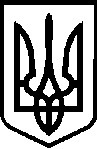 УКРАЇНАВЕРБСЬКА  СІЛЬСЬКА РАДАЧЕЧЕЛЬНИЦЬКОГО РАЙОНУ  ВІННИЦЬКОЇ ОБЛАСТІ РІШЕННЯ  № 29121.09.2018  року                                                                                         22 сесія 7 скликанняс. ВербкаПро внесення змін до рішення 17 сесії 7 скликаннявід 20 грудня 2017  року  №  202  «Про  Вербський сільський бюджет  на 2018 рік.»       1. Внести зміни до помісячного розпису доходів загального фонду за рахунок перенесення  доходів з місяця на місяць,  в зв’язку з невиконанням  надходження  коштів до місцевого бюджету  Вербської сільської ради.  Перенести доходи з вересня місяця на:       - по коду 18050400 « Єдиний податок з фізичних осіб» на суму 50000,00 грн. на листопад місяць 2018 року.     - по коду 18050500 « Єдиний податок з сільськогосподарських товаровиробників, у яких частка сільськогосподарського товаровиробництва за попередній податковий рік дорівнює або перевищує 75%»  на суму 177115,00 грн. на жовтень 39115,00 грн., на листопад 129500,00 грн., на грудень 8500,00 грн.       2. Фінансування видатків  проводити за рахунок внесення  змін до доходів та  видатків сільського бюджету за 2018 року.       3. Внести зміни до річного та помісячного розпису видатків загального фонду Вербського сільського бюджету на 2018 рік.КПК 0110150 « Організаційне, інформаційно-аналітичне та матеріально технічне забезпечення діяльності сільської ради»  у сумі 2500,00 грн.КПК 0111010 « Надання дошкільної освіти » у сумі 37700 грн. КПК 0113210 « Організація та проведення громадських робіт » у сумі 14615 грн.КПК 0113242 « Інші заходи у сфері соціального захисту і соціального забезпечення» у сумі 10000 грн.КПК 0114082 « Інші заходи в галузі культури і мистецтва» у сумі 8500 грн.КПК 0116030 « Організація благоустрою населених пунктів » у сумі 59400  грн.КПК 0117461 « Утримання та розвиток  автомобільних доріг та дорожньої інфраструктури за рахунок коштів місцевого бюджету» 116900,00 грн.      4. Збільшити видатки сільського бюджету спеціального фонду шляхом передачі коштів із загального фонду до спеціального фонду в сумі 8000,00 грн. для розробки енергетичного паспорту на реконструкцію приміщення сільського будинку культури в с. Вербка. за рахунок внесення змін до перерозподілу видатків між кодами економічної класифікації видатків Вербського сільського бюджету        - зменшити видатки по КПК 0116030 «Організація благоустрою населених пунктів»  у сумі 8000,00 грн.        - збільшити видатки по КПК 0114060 «Забезпечення діяльності  палаців і будинків культури, клубів, центрів дозвілля та інших клубних закладів » на суму 8000,00 грн.       5. Установити  профіцит загального фонду сільського бюджету в сумі 8000,00 грн. напрямком якого визначити передачу коштів із загального фонду до бюджету розвитку ( спеціального фонду).        6. Установити дефіцит спеціального фонду сільського бюджету в сумі 8000,00 грн. джерелом покриття якого визначити передачу коштів із загального фонду до бюджету розвитку (спеціального фонду).       7. Контроль за виконанням даного рішення покласти на постійну комісію з питаньпланування бюджету та фінансів, культури, материнства і дитинства та соціального захисту населення ( голова комісії – Ільніцька Л.В.)Сільський голова                                                                                              С.А.БлиндурРезультати поіменного голосування Вербської  сільської радиВІДКРИТЕ ГОЛОСУВАННЯ  Пленарне засідання  22 сесії 7 скликання від 21.09.2018 року Рішення № 291 «Про внесення змін до рішення 17 сесії 7 скликання від 20 грудня 2017  року  №  202  «Про  Вербський  сільський бюджет  на 2018 рік.» Всього голосувало:  8З них:  «ЗА» -8            «ПРОТИ» -0            «УТРИМАВСЯ» -  0                       «НЕ ГОЛОСУВАВ» - 0                                               РІШЕННЯ ПРИЙНЯТОЛічильна комісія№ п/пПрізвище, ім’я, по батьковізапротиутримавсявідсутній1Ільніцька Людмила Володимирівна+2Коваль Олександр Анатолійович+3Козинський Василь Андрійович+4Химишинець Юрій Васильович+5Зварищук Анатолій Миколайович+6Сурмак Анатолій Миколайович+7Грицишенна Ірина Олександрівна+8Шпортюк Юрій Михайлович+9Повзун Микола Павлович+10Кіяшко Василь Іванович+11Благодір Марія Іванівна+12Бунич Віктор Михайлович+ 13Кіяшко Валентина Степанівна+14Семенов Іван Олександрович+всього86